RAHUL										 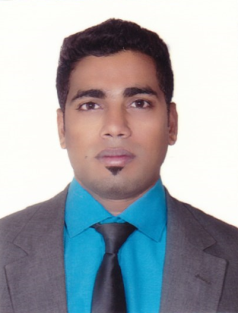 EMAIL:  Rahul.370118@2freemail.com EDUCATION3 Year diploma in Computer Science from CKIT College COIMBATORE in 2007. (Diploma in computer science- (course completed.)SSLC in GBHS Palloor, mahe in 2003WORK EXPERINCESerco global process & services  Designation: customer service representative – etisalat process.Duration: 2015 MAY to 2016 JANUARYJob profileAttenting calls from ETISALAT customers regarding their mobile service,VAS  activation/deactivation , network issues , promotions, creating troubletickets and escalating issues to higher authorities.Outbound calls to clear issues of repeated callers & to sale new connections.Creating daily call details to reporting head to improve better servicing.Achievements: certified etisalat customer service representative by completing 3month training.Ibm global business process and servicesDesignation: customer service representative-du telecom. Duration : 2010 OCTOBER  to 2013 MAY .Job profileAttenting calls from du telecom customers regarding their mobile service,VAS  activation/deactivation , network issues , promotions, creating troubletickets and escalating issues to higher authorities.Maintaing datas of issue customers on daily basis.Achievements: Employ of the quarter STAR(super talent achiever) award in 2012.Aviva life insurance Designation: Financial planning advisor. Duration:  2008 March to OCTOBER 2010. (part timer since November 2008)Job ProfileSelling insurance products by calling customers and fixing appointments.Managed and keep record of monthly sales. Keep track of all documentation, & payments. Follow up payments .Citrix infotechDesignation Hardware  Engineer.Duration:  AUGUEST 2007 to NOVEMBER 2008.Job ProfileHardware sales and servicing.Visiting client site for new sale and servicing computer hardware for customer .Escalating issues of hardware components to suppliers and despaching for replace or to repair.Computer AwarenessComputer Hardware.Excel and PowerPointApplication Software: HTML, Microsoft Office. SNAP OF PROFESSIONAL EXPERTISE Problem resolution.Meet deadline.DocumentationTrainingsHardware servicingTelecom customer servicing from du telecom &etisalat.IRDA certified insurance agent.PERSONAL PROFILEDate of Birth   : 11/11/1985Nationality       : IndianMarital Status : Married.Language         : English, Hindi, Malayalam,Tamil.PASSPORT DETAILSDate of Expiry      : 01/02/2027Place of Issue        : KozhikodeAvilability.Immediately AvailableDECLARATIONI hereby declare that, the above furnished information is true to best of my knowledge.                                                                                                                                                                                 RAHUL 